Morris County Psychological Association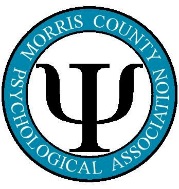 409 Main StreetChester, NJ 07930908-879-2233www.mcpanj.com          President 			                 Treasurer				         Program ChairpersonHayley Hirschmann, Ph.D.		                 	Sarah Dougherty. Psy.D. 		         Marilyn Lyga, Ph.D.           President-elect 			Secretary			                           NJPA Representative				Melissa Klika, Psy.D.	                 	.	                           -           Past President 			Webmaster			         MembershipNancy Sidhu, Ph.D.		    		 Francine Rosenberg, Psy.D. 		       	  Komal Dutt, Ph.D.                                                                                         Student  Representative                                                                                         Anthony FerrerJanuary 12, 2022Harm Reduction:  Evidence and Practical Applications with Emerging AdultsPresented by:Dr. Nathan McClelland This program is intended for psychologists, psychiatrists, social workers, nurses, mental health counselors, marriage and family therapists, and graduate students. It will be presented at an intermediate level, meant for those with some prior knowledge of the subject matter. The presenter does not have any commercial support and/ or conflict of interest for this program.Meeting announcements:Hayley Hirschmann introduced herself as the new president of MCPA. She also announced that there are several open board positions (treasurer or treasurer apprentice, president elect, and student representative)Susan Neigher is looking for volunteers to judge the high school awards programThere was an email from NJPA looking for feedback on the No Surprises Act, please respondThe presentation on Feb 9th will not be for CE credit-Register for all upcoming programs at www.mcpanj.comMeeting Attendees: Leslie Becker-PhelpsKristen BekeljaRoderick BennettRandy BresslerElizabeth Burke BeatySarah DoughertyJanie FeldmanAnthony FerrerIrene FisherKenneth GatesAshley GormanJudith HerschlagHayley HirschmannCorrine Kalafut*Barbara Kauffman - Melissa Klika MackBarbara Semkow KurlansikPhyllis LakinStuart LeedsIlana Leve-ElMarilyn LygaCharles MarkNate McClelland - presenterIlysa MichelsonSharon Ryan MontgomerySusan NeigherCarly OrensteinMarcy PasternakFrancine RosenbergNicole Safonte-StrumoloJayne SchachterKenneth SchulmanNancy SidhuJeffrey SingerBrenda StepakTamsen ThorpeSteven TobiasMary ToolanDaniel WatterAaron WeltPaul YampolskyMichael ZitoPresenter Bio:Dr. Nathan McClelland is a psychologist licensed in New Jersey and New Yorik and is an associate at Morris Psychological Group in Parsippany, NJ.  He works with a wide range of presenting concerns including life transition issues, and challenges of young adulthood.Overview and objectives of today’s talk:Emerging adulthood has in recent years been characterized as a developmental life stage separate and distinct from both late adolescent and young adulthood.  Harm reduction is comprised of a collection of concepts and strategies with the aim of minimizing negative outcomes associated, most typically, with drug and alcohol use/misuse, contrasting with abstinence-driven approaches.  The presentation will look to address application of harm reduction strategies specifically within the emerging adult population.      Learning Objectives:  By the end of the session, participants will be able to:1.         Summarize the current research on emerging adulthood as a distinct life phase.   
2.         Discuss evaluation and treatment concepts for emerging adults and failure to launch individuals
3.         Identify harm reduction concepts and strategies.
4.         Apply concepts discussed to applicable patients.   
Q & A:Newsletter submitted by:MCPA Secretary – Melissa Klika, Psy.D.